COORDINACIÓN GENERAL DE SERVICIOS DE TECNOLOGÍAS DE LA INFORMACIÓN Y LAS COMUNICACIONESFORMATO PARA DICTAMINACIÓNInformación del ProyectoNombre del Proyecto AntecedentesPlanteamiento del problemaJustificación ObjetivoImpactoAlcanceUnidad/DepartamentoLíder del ProyectoCriterios de evaluaciónCronograma e Información PresupuestalDuración del ProyectoCapítuloPresupuesto total estimadoCronograma de hitos del proyectoFecha de cumplimientoPlaneación						Porcentaje de avanceInicio							Porcentaje de avanceEjecución						Porcentaje de avanceCierre						Porcentaje de avanceContrataciones   Total requeridas _________	ContrataciónNombre de la contrataciónEspecificar que tipo de contratación o adquisición se refiereDescripciónBreve descripción de lo que desea contratar o adquirirDictamen técnicoFecha estimada para obtener dictamen favorable por la EDN 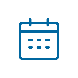 Firma de contratoFecha estimada Período de contrataciónFecha de inicio ___________			Fecha de término ____________Cuenta gastoPartida Específica						valor estimado en Moneda Nacional_____________________					$ ________________________Esfuerzos de implementación internos   Total requeridasEsfuerzos de implementación internos Total requeridosNombre del EsfuerzoDescripciónEn caso de requerir un esfuerzo e implementación con recursos internos llenar este espacio y el valor estimadoPlaneación							Inicio	Ejecución	CierreArquitectura TecnológicaArquitecturas Tecnológicas	Aplicaciones y software	Comunicaciones	Datos e informática	Equipamiento auxiliar	Hardware 	Instalaciones	Personal	Servidores	ServiciosFecha de inicio Fecha de Término Indique fecha Capture porcentaje                               %Indique fecha Capture porcentaje                               %Indique fecha Capture porcentaje                               %Indique fecha Capture porcentaje                               %Fecha de inicio Porcentaje de avance                  %Fecha de inicio Porcentaje de avance                  %Fecha de inicio Porcentaje de avance                  %Fecha de inicio Porcentaje de avance                  %